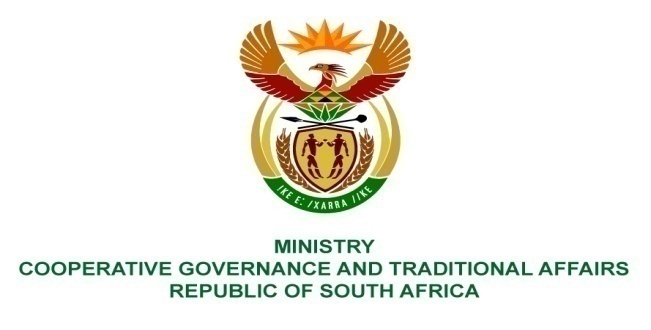             ________________________________________________________________________________________FOR WRITTEN REPLYNATIONAL ASSEMBLY	PARLIAMENTARY QUESTION NO 47	Mr K J Mileham (DA) to ask the Minister of Cooperative Governance and Traditional Affairs:Whether each sub-contractor affected by the withdrawal of the contract with Siyenza Group in the Amathole District in the Eastern Cape has been paid for the work completed to date; if not (a) why not and (b) what are the relevant details; if so what amount was paid out to the specified sub-contractors to date;Whether any amounts are still owed to the specified sub-contractors; if so (a) what amounts are still outstanding and (b) by when will the outstanding amounts be paid to the specified sub-contractors? NW51EReply: According to the information received from the Amathole District Municipality (ADM), the Siyenza Group was contracted to construct 66 000 Ventilated Pit Latrines (VIPs) in the financial year of 2014-2015. The Siyenza contracted suppliers to provide necessary materials to sites and local contractors to dig the pits and assemble the VIPs. This sub-contracting of work was allowed for small, developing contractors to also benefit from the Project.Siyenza indicated that they paid the sub-contractors according to the work completed. The ADM had no direct contractual relationship with the sub-contractors